            REPUBLIKA HRVATSKADUBROVAČKO-NERETVANSKA ŽUPANIJA          GRAD METKOVIĆ                   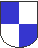 GRADSKO IZBORNO POVJERENSTVOKLASA: 013-01/19-01/07URBROJ: 2148/01-03-19-1Metković, 11. srpnja 2019.                  Na temelju članaka 31.Odluke o izboru članova vijeća mjesnih odbora na području Grada Metkovića („Neretvanski glasnik“, broj 5/15), Gradsko izborno povjerenstvo sastavilo je  i objavljuje ZBIRNU LISTU KANDIDACIJSKIH LISTAZA IZBOR ČLANOVA VIJEĆA MJESNOG ODBORA CENTAR METKOVIĆ1. HRVATSKA DEMOKRATSKA ZAJEDNICA - HDZ        Nositelj liste: IVICA JAKIĆ2. HRVATSKA SELJAČKA STRANKA – HSS        Nositelj liste: RENATO VUČKOVIĆ3. MOST NEZAVISNIH LISTA - MOST    Nositelj liste: DENIS ŽDERIĆ                                                                                                    Predsjednik                                                                                                                                                                     Mojimir Vladimir, dipl.iur.,v.r.            REPUBLIKA HRVATSKADUBROVAČKO-NERETVANSKA ŽUPANIJA          GRAD METKOVIĆ            GRADSKO IZBORNO POVJERENSTVOKLASA: 013-01/19-01/07URBROJ: 2148/01-03-19-2Metković, 11. srpnja 2019.                  Na temelju članaka 31.Odluke o izboru članova vijeća mjesnih odbora na području Grada Metkovića („Neretvanski glasnik“, broj 5/15), Gradsko izborno povjerenstvo sastavilo je  i objavljuje ZBIRNU LISTU KANDIDACIJSKIH LISTAZA IZBOR ČLANOVA VIJEĆA MJESNOG ODBORA SVETI NIKOLA METKOVIĆ1. HRVATSKA DEMOKRATSKA ZAJEDNICA - HDZ        Nositelj liste: IVICA MUSULIN2. HRVATSKA SELJAČKA STRANKA – HSS        Nositeljica liste: JULIJA PAVLOVIĆ3. MOST NEZAVISNIH LISTA - MOST    Nositelj liste:NIKO TALAJIĆ                                                                                                    Predsjednik                                                                                                                                                                 Mojimir Vladimir, dipl.iur.,v.r.            REPUBLIKA HRVATSKADUBROVAČKO-NERETVANSKA ŽUPANIJA          GRAD METKOVIĆGRADSKO IZBORNO POVJERENSTVOKLASA: 013-01/19-01/07URBROJ: 2148/01-03-19-3Metković, 11.srpnja 2019.                  Na temelju članaka 31.Odluke o izboru članova vijeća mjesnih odbora na području Grada Metkovića („Neretvanski glasnik“, broj 5/15), Gradsko izborno povjerenstvo sastavilo je  i objavljuje ZBIRNU LISTU KANDIDACIJSKIH LISTAZA IZBOR ČLANOVA VIJEĆA MJESNOG ODBORA VID1. HRVATSKA DEMOKRATSKA ZAJEDNICA - HDZ        Nositelj liste: JOSIP VUČIĆ2. HRVATSKA SELJAČKA STRANKA – HSS        Nositelj liste: TOMA RAMIĆ3. MOST NEZAVISNIH LISTA - MOST    Nositelj liste: TEO ILIĆ                                                                                                      Predsjednik                                                                                                                                                                     Mojimir Vladimir, dipl.iur.,v.r.            REPUBLIKA HRVATSKADUBROVAČKO-NERETVANSKA ŽUPANIJA          GRAD METKOVIĆGRADSKO IZBORNO POVJERENSTVOKLASA: 013-01/19-01/07URBROJ: 2148/01-03-19-4Metković, 11. srpnja 2019.                  Na temelju članaka 31.Odluke o izboru članova vijeća mjesnih odbora na području Grada Metkovića („Neretvanski glasnik“, broj 5/15), Gradsko izborno povjerenstvo sastavilo je i objavljuje ZBIRNU LISTU KANDIDACIJSKIH LISTAZA IZBOR ČLANOVA VIJEĆA MJESNOG ODBORA PRUD1. HRVATSKA DEMOKRATSKA ZAJEDNICA - HDZ        Nositelj liste: ANTE MARUŠIĆ2. MOST NEZAVISNIH LISTA - MOST    Nositelj liste: VEDRAN VOLAREVIĆ                                                                                                      Predsjednik                                                                                                                                                                   Mojimir Vladimir, dipl.iur.,v.r.            REPUBLIKA HRVATSKADUBROVAČKO-NERETVANSKA ŽUPANIJA          GRAD METKOVIĆGRADSKO IZBORNO POVJERENSTVOKLASA: 013-01/19-01/07URBROJ: 2148/01-03-19-5Metković, 11. srpnja 2019.                  Na temelju članaka 31.Odluke o izboru članova vijeća mjesnih odbora na području Grada Metkovića („Neretvanski glasnik“, broj 5/15), Gradsko izborno povjerenstvo sastavilo je i objavljuje ZBIRNU LISTU KANDIDACIJSKIH LISTAZA IZBOR ČLANOVA VIJEĆA MJESNOG ODBORA DUBRAVICA1. HRVATSKA SELJAČKA STRANKA – HSS        Nositelj liste: JOSIP CVITIĆ                                                                                                        Predsjednik                                                                                                                                                                     Mojimir Vladimir, dipl.iur.,v.r.            REPUBLIKA HRVATSKADUBROVAČKO-NERETVANSKA ŽUPANIJA          GRAD METKOVIĆGRADSKO IZBORNO POVJERENSTVOKLASA: 013-01/19-01/07URBROJ: 2148/01-03-19-6Metković, 11. srpnja 2019.                  Na temelju članaka 31.Odluke o izboru članova vijeća mjesnih odbora na području Grada Metkovića („Neretvanski glasnik“, broj 5/15), Gradsko izborno povjerenstvo sastavilo je  i objavljuje ZBIRNU LISTU KANDIDACIJSKIH LISTAZA IZBOR ČLANOVA VIJEĆA MJESNOG ODBORA GLUŠCI1. HRVATSKA SELJAČKA STRANKA - HSS    Nositelj liste: LUKA ARNAUT                                                                                                    Predsjednik                                                                                                                                                                      Mojimir Vladimir, dipl.iur.,v.r.